Publicado en Madrid el 18/11/2022 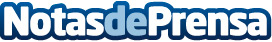 El mayor número de expertos en datos de Europa se da cita en la 14ª Conferencia ASEDIE en MadridEl potencial de la información geoespacial como conjunto de datos de alto valor, la interoperabilidad y la Economía del Dato como temas destacados en el encuentro. El Instituto de Estadística y Cartografía de Andalucía distinguido con el Premio Asedie 2022 por facilitar el acceso a datos relevantes para empresas y ciudadanos. La Universidad Rey Juan Carlos y la Fundación FIWARE, han sido reconocidas con otro Premio Asedie 2022 por contribuir al conocimiento y dar relevancia al Ecosistema de los Datos
Datos de contacto:Asedie +34 914.350.354 Nota de prensa publicada en: https://www.notasdeprensa.es/el-mayor-numero-de-expertos-en-datos-de-europa Categorias: Internacional Nacional Madrid Andalucia La Rioja Eventos Premios Universidades Innovación Tecnológica http://www.notasdeprensa.es